The mission of Special Olympics is to provide year-round sports training and athletic competition in a variety of Olympic-type sports for children and adults with intellectual disabilities, giving them continuing opportunities to develop physical fitness, demonstrate courage, experience joy and participate in a sharing of gifts, skills and friendship with their families, other Special Olympics athletes and the community.Through the power of sports, people with intellectual disabilities discover new strengths and abilities, skills and success. Our athletes find joy, confidence and fulfillment -- on the playing field and in life. They also inspire people in their communities and elsewhere to open their hearts to a wider world of human talents and potential.White County Special Olympics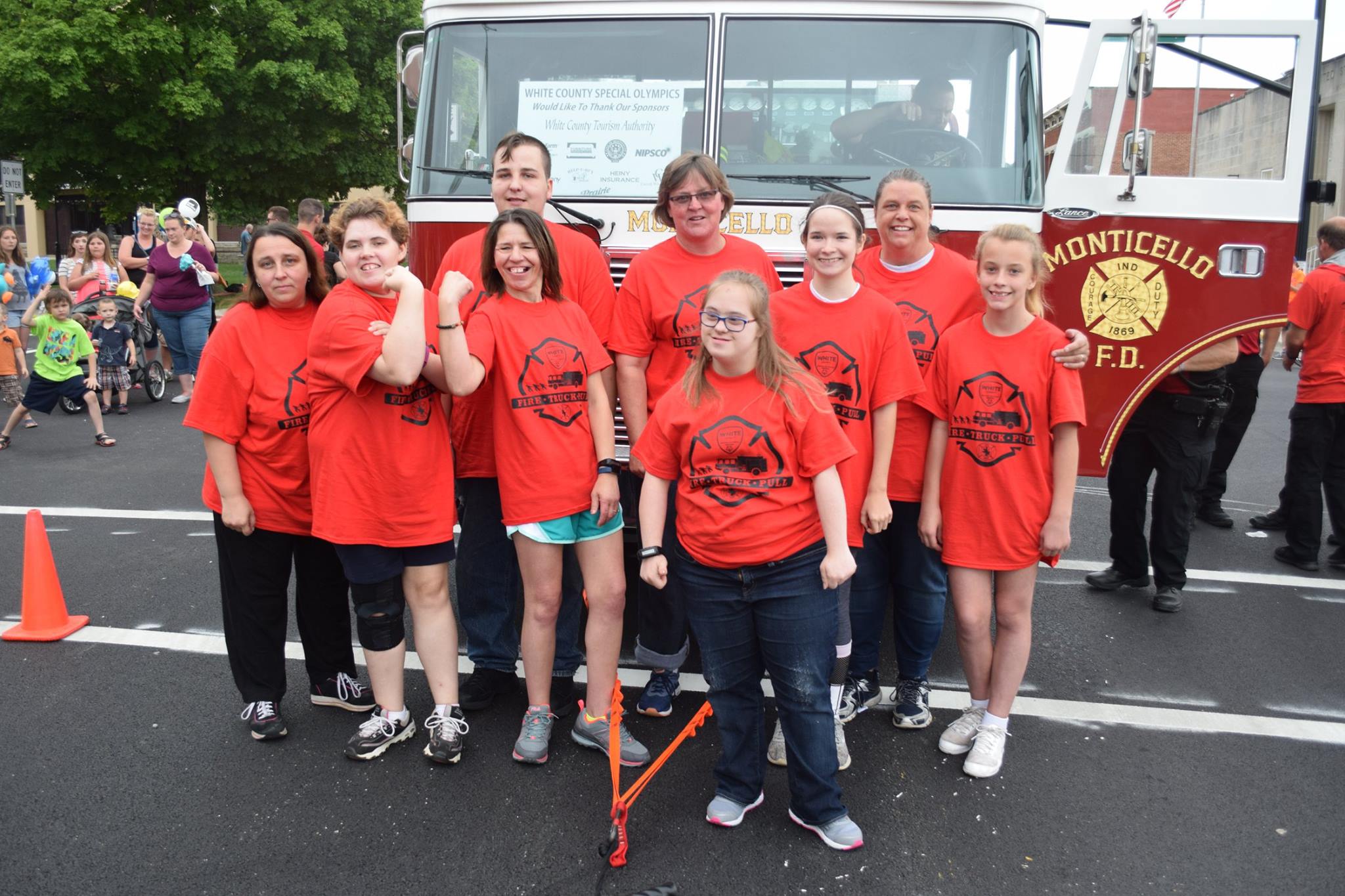 One of our Teams for the Fire Truck Pull!Message from Chief Logan 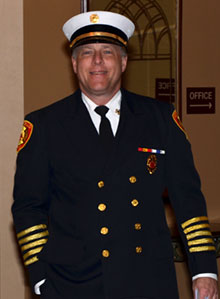 I would like to offer a warm welcome to our local citizens and visitors to the Monticello community. I am proud to serve as the Fire Chief of the City I have called home for more than 50 years. We would like to extend an open invitation to our community and visitors to tour our department and learn about the services we proudly provide. 

The Monticello Fire Department is the only full-time fire department in our county. We provide Fire and ALS Ambulance services to the City of Monticello, several townships, and parts of neighboring Carroll County. 

The men and women of our department respond to well over 3000 calls for emergency services per year. Our 23 Firefighter/Paramedics and 6 Part time Firefighter/EMTs are working around the clock to keep our residents and lake visitors safe. 

Be Safe
Chief Galen Logan